О корректировке календарного учебного графика общеобразовательных организаций Старооскольского городского округа в 2023-2024 учебном годуВ соответствии с письмом министерства образования Белгородской области от 15.09.2023 № 17-09/14/3385 «О представлении информации» управление образования администрации Старооскольского городского округа рекомендует для общеобразовательных организаций следующие сроки каникул и продолжительность учебных четвертей:Продолжительность учебного года при получении начального общего, основного общего, среднего общего образования составляет 34 недели, в 1 классе – 33 недели.При разработке основных образовательных программ, включающих в организационном разделе календарный учебный график,  необходимо использовать федеральные образовательные программы начального общего образования, основного общего образования,  среднего общего образования, утвержденные приказами Минпросвещения России:- от 18.05.2023 №372 «Об утверждении федеральной образовательной программы начального общего образования» (зарегистрировано в Минюсте России 12.07.2023 №74229);- от 18.05.2023 №370 «Об утверждении федеральной образовательной программы основного общего образования» (зарегистрировано в Минюсте России 12.07.2023 №74223);- от 18.05.2023 №371 «Об утверждении федеральной образовательной программы среднего общего образования» (зарегистрировано в Минюсте России 12.17.2023 №74228).И.о. начальника управления образования администрации 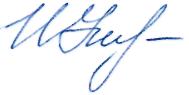 Старооскольского городского округа                                                 И.Г. УшаковаАкимова Н.В., 22-58-41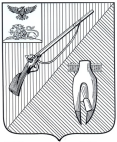 АДМИНИСТРАЦИЯСТАРООСКОЛЬСКОГО ГОРОДСКОГО ОКРУГА БЕЛГОРОДСКОЙ ОБЛАСТИУПРАВЛЕНИЕ ОБРАЗОВАНИЯКомсомольская ул., д. 43,г. Старый Оскол, Белгородская область, 309514Тел./факс (4725) 22-03-38, 22-43-10e-mail: oskoluno@so.belregion.ruhttp://www.oskoluno.ru«15» сентября 2023  № 42-05-02-10/5019Руководителям общеобразовательных организаций  I четверть01 сентября 2023 года – 27 октября  2023 года  (8 недель)Осенние каникулы28 октября 2023 года – 05 ноября 2023 года (9 дней) II четверть06 ноября 2023 года - 29 декабря 2023 года (8 недель)Зимние каникулы30 декабря 2023 года – 08 января 2024 года (10 дней)III четверть09 января 2024 года – 22 марта 2024 года (11 недель) Весенние каникулы23 марта 2024 года – 31 марта 2024 года (9 дней)IV четверть01 апреля 2024 года – 24 мая 2024 года (7 недель)Для 9-х, 11-х классов окончание учебного года может измениться в соответствии с расписанием государственной итоговой аттестации. Дополнительные каникулы для учащихся 1 классов10 февраля 2024 года - 18 февраля 2024 года (9 дней)Промежуточная аттестацияВ соответствии с нормативными документами общеобразовательной организации 